HIỆU TRƯỞNG (đã ký) UBND HUYỆN EA KAR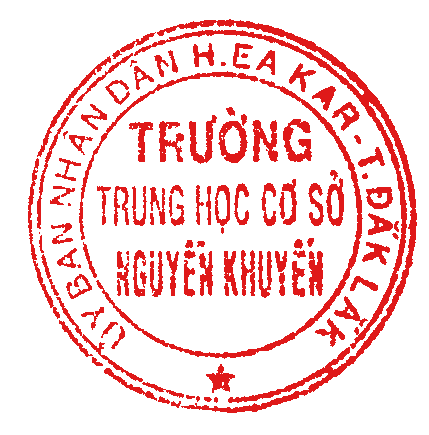 TRƯỜNG THCS NGUYỄN KHUYẾN UBND HUYỆN EA KARTRƯỜNG THCS NGUYỄN KHUYẾNLỊCH CÔNG TÁC TUẦN(Từ ngày 19/04/2021 đến ngày 25/04/2021)LỊCH CÔNG TÁC TUẦN(Từ ngày 19/04/2021 đến ngày 25/04/2021)LỊCH CÔNG TÁC TUẦN(Từ ngày 19/04/2021 đến ngày 25/04/2021)Thứ/ngàySángChiềuGhi chúHai19/04-  Chào cờ tuần 31-  Dạy học theo TKB- DTHT theo TKB- Thi HSG trường môn GDCD (Coi thi cô Nguyễn Nga)Trực lãnh đạo:Đ/c Lại Cao ĐằngBa20/04-  Dạy học theo TKB- Thi HSG trường môn Toán, Ngữ văn, Tin học (Coi thi cô Vui, cô Lê Ngân và thầy Hiếu )Trực lãnh đạo:Đ/c Lại Cao ĐằngTư21/04Nghỉ Giỗ Tổ Hùng VươngNghỉ Giỗ Tổ Hùng VươngTrực bảo vệNăm22/04-  Dạy học theo TKB- Thi HSG trường môn Vật lí, Địa lí.  (Coi thi cô Nguyễn Thủy và  cô Phạm hương)Trực lãnh đạo:Đ/c Lại Cao ĐằngSáu23/04-  Dạy học theo TKB- DTHT theo TKB- Thi HSG trường môn Sinh học (Coi thi cô Lan Anh )Trực lãnh đạo:Đ/c Lại Cao ĐằngBảy24/04-  Dạy học theo TKB- Thi HSG trường môn Hóa học, Lịch sử (Coi thi cô Tho và cô Thuận )Trực lãnh đạo:Đ/c Lại Cao ĐằngĐ/c Trần Minh KhangCN25/04Trực lãnh đạo:Đ/c Lại Cao ĐằngĐ/c Trần Minh Khang